Seminar Day 4 cross curricular 12th May 2023 Meet in subject basesSession 1 10:30-11:15,Session 2 11:30-12:15 Lunch 12:15-1:00Session 3 1:00-1:45 Session 4 2:00-2:45 15:00 return to subject basesLeadership Session (Optional) 
NC07 3:45-4:15History BC112,  Maths BC220, English BC202, Science NC07/08, MFL BC128,  PE BC114History BC112,  Maths BC220, English BC202, Science NC07/08, MFL BC128,  PE BC114History BC112,  Maths BC220, English BC202, Science NC07/08, MFL BC128,  PE BC114History BC112,  Maths BC220, English BC202, Science NC07/08, MFL BC128,  PE BC114History BC112,  Maths BC220, English BC202, Science NC07/08, MFL BC128,  PE BC114History BC112,  Maths BC220, English BC202, Science NC07/08, MFL BC128,  PE BC114History BC112,  Maths BC220, English BC202, Science NC07/08, MFL BC128,  PE BC114Leadership Session (Optional) 
NC07 3:45-4:151.TITLE2.SUMMARY4.STAFF110:30211:30313:00414:00ROOM1 Behaviour managementThinking about approaches to manage different teaching environments. Classroom, performance, and practical spaces, outside, and school trips.Luke Graham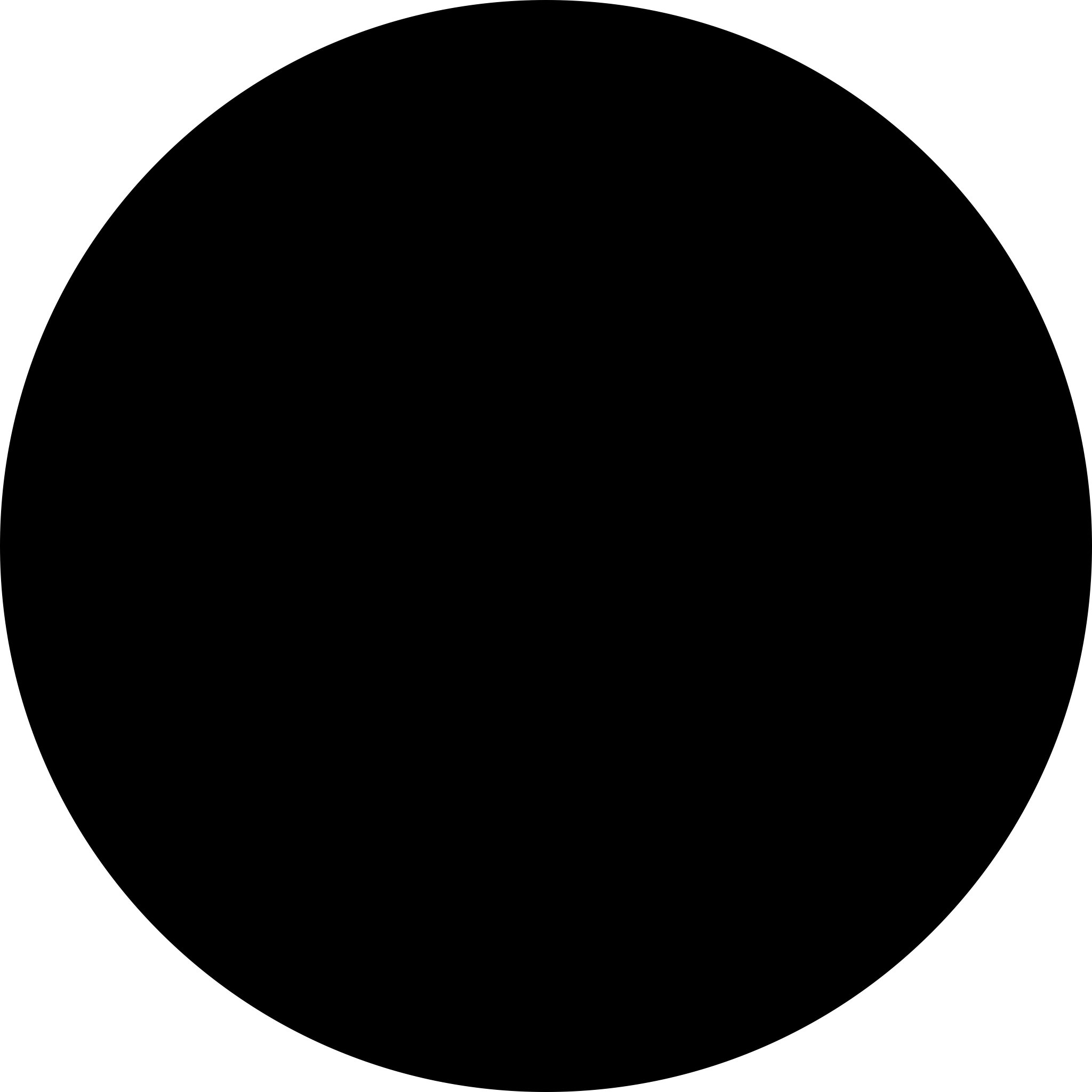 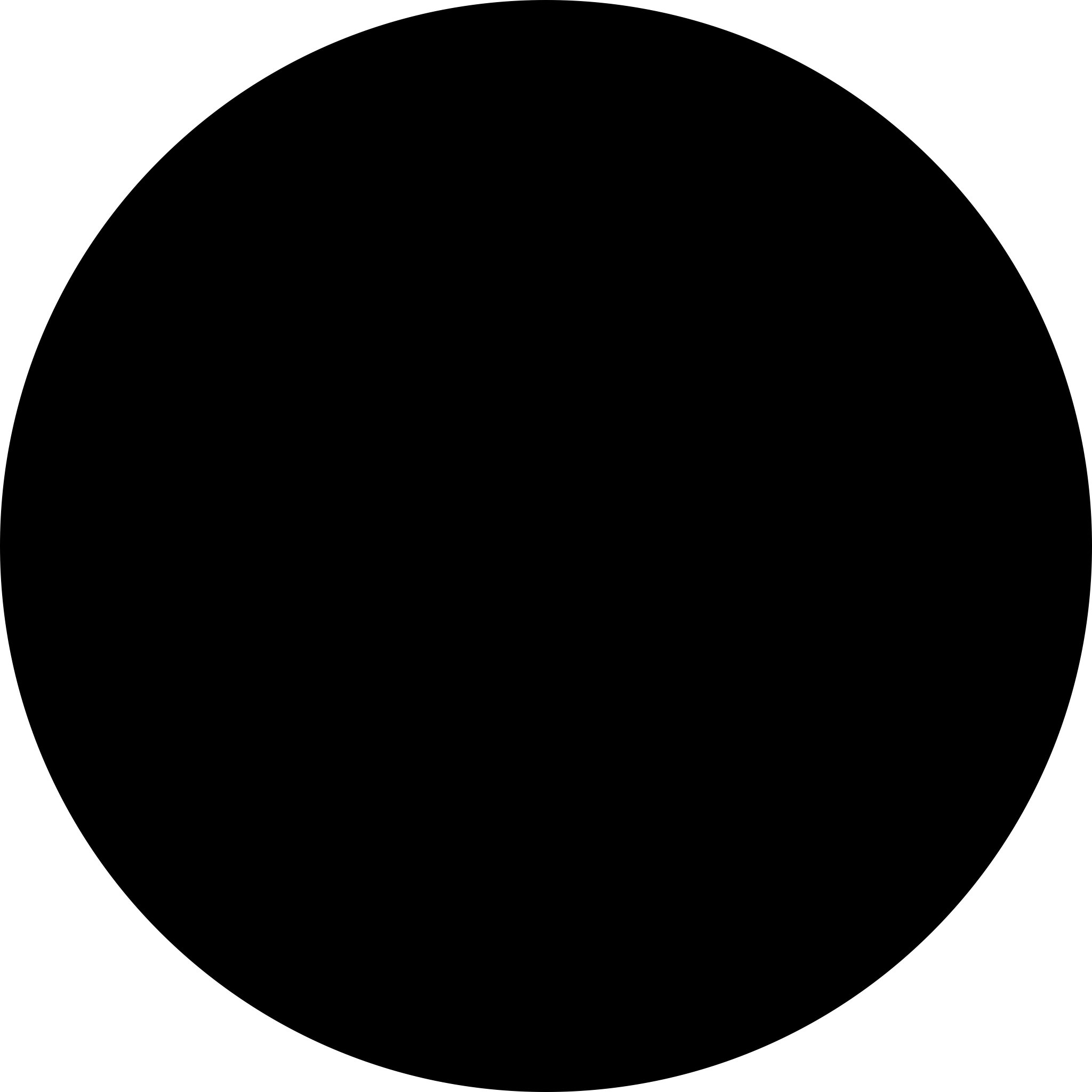 LAB NC071 Developing an equity mindsetdeveloping a deeper understanding of disadvantage, considering barriers to learning for disadvantaged pupils, and tips for practice etc critiquing current government approaches to the attainment gapLee Elliot MajorBC1121 Early Career Teachers’ Experiences of MentoringAn opportunity to join in the Promentors international conference and attend a session hosted by ECTs who will share their experiences of mentoring. Exeter PGCE Alumni (ECTs),Bryan Smith, Tom Ralph, Karen WalsheBC1141 Exploring Grammar in the Curriculum in MFL and English  This session is for English and MFL trainees who have agreed to participate in the Perceptions of Grammar project. We’ll look at different conceptions of and views about grammar, its place in the curriculum, and how it can be taught and assessed. We will also compare perspectives between MFL and English, looking at how the two subjects might complement each other.(MFL and English Only)Annabel WatsonBC1281 Feeling good and teaching wellIn this session we will think about what wellbeing means and the implications it holds for schools, teachers and pupils. We’ll share what schools are doing and what you as teachers may be able to do to look after yourselves and support your pupilsDarren Moore & Will KateneBC2021 Gender Violence in SchoolsIn this session we will be thinking about young people’s experiences of gender-based violence; domestic violence and abuse; and sexual violence. We then explore the role language plays in creating and maintaining a conducive context which allows gender violence to flourish in and out of school.Sharon Morgan & Sarah ColeBC2201 Government, local authorities and SENDThe government, both local, and national, have a role in development and enactment of policy and processes related to children/young people with Special Educational Needs and Disability.  In this session we will look at the responsibility of these bodies, policy developments, and the implications for teachers’ recruitment, training and practice.Alison BlackTBC2 Challenging the deficit discourse in Literacy Across the CurriculumThis session will take a critical look at Standard English and Word Gap policies in schools, which have been popularised as methods of addressing disadvantage through cross-curricular literacy, but, as we will explore, can compound the very problems they are designed to solve. We will consider how to teach students to be linguistically aware and adept without creating exclusion through language policies.Annabel WatsonBC2022 Gender and Educational LeadershipThe teaching workforce in England is predominantly made up of women. However, women are less likely than their male colleagues to occupy leadership positions. In this session we will be exploring why this might be and, most importantly, what can be done about it.Laura GuihenBC2202 Mentors’ Experiences of MentoringAn opportunity to join in the Promentors international conference and attend a session hosted by a current Lead Mentor from one of our partner schools who will share their experiences of mentoring on the Exeter PGCE. Bryan Smith, Tom Ralph, Karen WalsheBC1142 Supporting autistic students to thrive in educationWith invited guest Katie Adolphus, an experienced child psychologist working with ND young people.We will consider in-lesson support, whole school approaches, working with parents – and anything else our panel consider important. Do bring questionsVicky Wong &Katie AdolphusBC2172 Using the outdoors and natural environments to support learning and wellbeing In this session we will think about how you can use outdoor and natural environments to support student learning and wellbeing. We will consider how you could use outdoor learning within your subject and tips for teaching in the outdoors. We will also discuss barriers to taking students outside and how you might overcome these. Rachel ManningLAB NC 073 SSLCFor members of the SSLC to meet.Luke GrahamBC1293 Two sides to the argumentHow to teach in an unbiased wayWill AtkinsonBC1124 Widening Participation in Higher Education An opportunity to find out more about the work done by universities to support young people from underrepresented and disadvantaged backgrounds to make informed choices about higher education and thrive in their in-school studies.  This session will use the University of Exeter Access, Participation & Outreach team as a case study to demonstrate the ways in which teachers and target student groups can benefit from opportunities to support curriculum delivery, raise attainment, discover courses and gain careers insight.Kate Blackmore & Catherine Prowse (Mel Ruddock)BC202 10:30-11.15: Workshop 1 10:30-11.15: Workshop 1 10:30-11.15: Workshop 1 10:30-11.15: Workshop 1 10:30-11.15: Workshop 1 10:30-11.15: Workshop 1 10:30-11.15: Workshop 11 Behaviour management1 Developing an equity mindset1 Early Career Teachers’ Experiences of Mentoring1 Feeling good and teaching well1 Gender Violence in Schools1 Government, local authorities and SENDROOM NC07 (Lab)Capacity: 40ROOM BC112Capacity: 22ROOM BC114Capacity: 22ROOM BC202Capacity: 22ROOM BC202STATUS: TBC Capacity: 22Room TBCCapacity TBC1 Elsa Burdett 2 Abigail Pidgeon 3 456789101112131415161718192021221 Josie Swarbrick23456789101112131415161718192021221 Daisy Culley2 Sabhya Dhingra3 Arthur Marks 4 Imogen Lea5 Alex McKeown678910111213141516171819202122123456789101112131415161718192021221 Liv Haly234567891011121314151617181920212222123456789101112131415 11.30-12.15: Workshop 2 11.30-12.15: Workshop 2 11.30-12.15: Workshop 2 11.30-12.15: Workshop 2 11.30-12.15: Workshop 2 11.30-12.15: Workshop 2 11.30-12.15: Workshop 22 Challenging the deficit discourse in Literacy Across the Curriculum2 Gender and Educational Leadership2 Mentors’ Experiences of Mentoring2 Supporting autistic students to thrive in education2 Using the outdoors and natural environments to support learning and wellbeing 2 Developing an equity mindsetROOM BC202Capacity: 22ROOM BC220Capacity: 22ROOM BC114Capacity: 22ROOM BC217Capacity: 22ROOM NC07 (Lab)Capacity: 22ROOM BC112STATUS: TBC Capacity: 221 Alex McKeown23456789101112131415161718192021221 Abigail Pidgeon 2 Josie Swarbrick345678910111213141516171819202122123456789101112131415161718192021221 Arthur Marks 23456789101112131415161718192021221 Sabhya Dhingra2 Daisy Culley3 Elsa Burdett4 Liv Haly56789101112131415161718192021221 Imogen Lea2345678910111213141516171819202122 1:00-1:45: Workshop 3 1:00-1:45: Workshop 3 1:00-1:45: Workshop 3 1:00-1:45: Workshop 3 1:00-1:45: Workshop 3 1:00-1:45: Workshop 3 1:00-1:45: Workshop 33 Feeling good and teaching well3 Gender Violence in Schools3 SSLC meeting3 Supporting autistic students to thrive in education3 Two sides to the argument1 Government, local authorities and SENDROOM BC202Capacity: 22ROOM BC220Capacity: 22ROOM BC129Capacity: 22ROOM BC217Capacity: 22ROOM BC112Capacity: 22Room TBCCapacity TBC1 Daisy Culley2 Maria Garcia3 Arthur Marks 4 Imogen Lea5678910111213141516171819202122123456789101112131415161718192021221 Abigail Pidgeon 23456789101112131415161718192021221 Sabhya Dhingra2 Elsa Burdett3 Josie Swarbrick4 Liv Haly56789101112131415161718192021221 Alex McKeown2345678910111213141516171819202122123456789101112131415 2:00-2:45: Workshop 4 2:00-2:45: Workshop 4 2:00-2:45: Workshop 4 2:00-2:45: Workshop 4 2:00-2:45: Workshop 4 2:00-2:45: Workshop 4 2:00-2:45: Workshop 44 Behaviour management4 Exploring Grammar in the Curriculum in MFL and English  (MFL and English Only)4 Gender and Educational Leadership3 Two sides to the argument4 Widening Participation in Higher Education ROOM NC07 LABCapacity: 40ROOM BC128Capacity: 22ROOM BC220Capacity: 22ROOM BC112Capacity: 22BC202Capacity: 221 Daisy Culley2 Sabhya Dhingra3 Rebecca Pearson 4 Arthur Marks 5 Imogen Lea6789101112131415161718192021221 Abigail Pidgeon 2 Maria Garcia3 Josie Swarbrick456789101112131415161718192021221 Elsa Burdett2 Liv Haly345678910111213141516171819202122123456789101112131415161718192021221 Alex McKeown2345678910111213141516171819202122 3pm – back to subject bases